Programma van 9 juni: 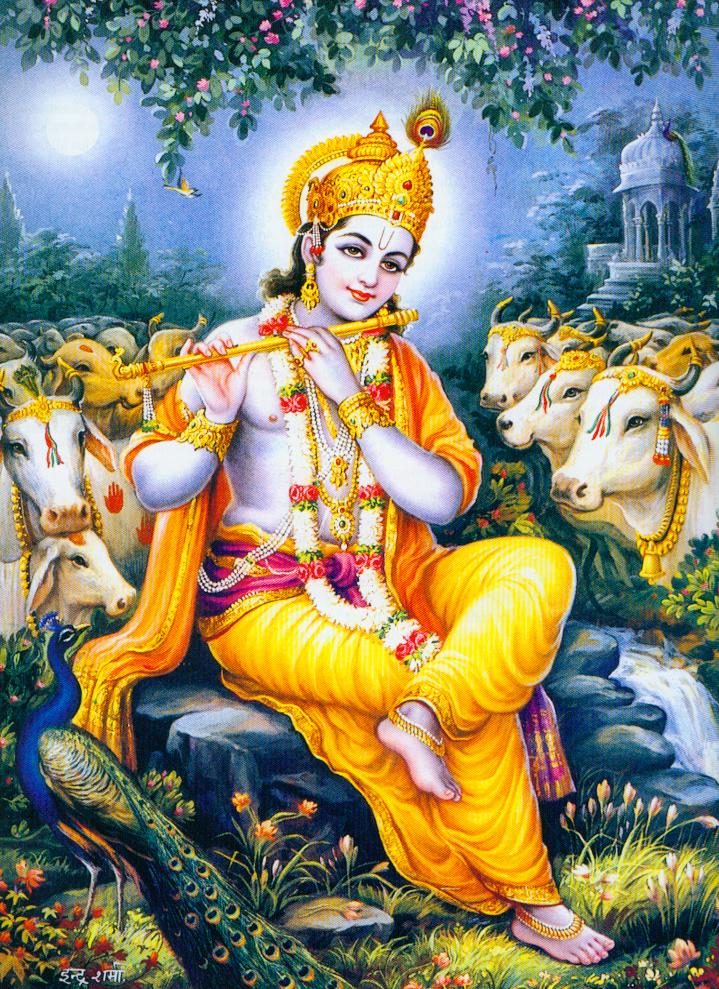 10.00 uur Inloop met koffie en thee10.30 - 11.30 uur Puja11.30 - 12.30 uur Parvachan12.30 - 13.00 uur Aarti en Presaad14.00 uur Afsluiting